02.09.2022Winter is coming!Auch wenn sommerliche Temperaturen und trockene Witterung noch gar keinen Gedanken an Schmuddelwetter und Minusgrade zulassen: Es wird langsam Zeit, sich um eine wetterfeste Laufausrüstung zu kümmern. Outdoor Sports PR präsentiert clevere Produkte fürs Laufen im Herbst und Winter, die auch bei Eis und Kälte für Spaß und Sicherheit sorgen. Must Haves für die kalte Jahreszeit - praktisch, bequem und effizient.Protium Hoodie, Protium Jacket & Protium Pull-On 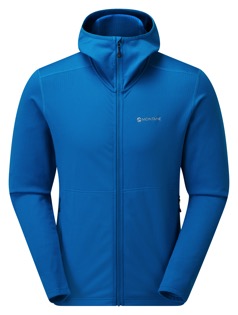 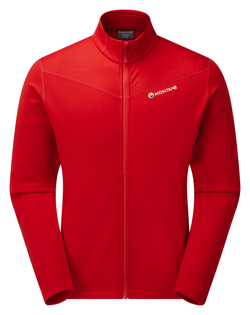 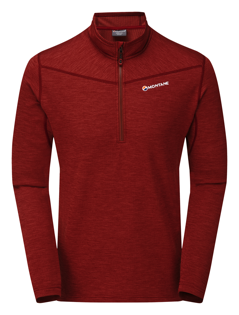 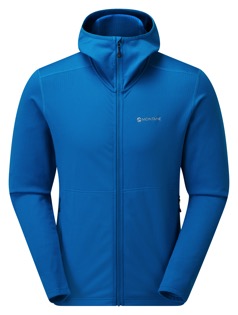 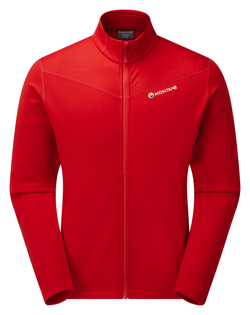 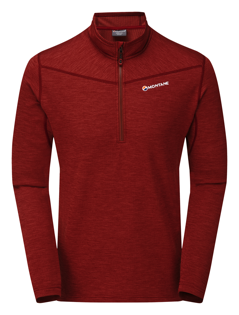 Drei Teile, eine Gemeinsamkeit: Das Material THERMO GRID Fleece mit Stretchanteil. Die angeraute Innenseite dieses Stretchfleeces garantiert ein gutes Feuchtigkeitsmanagement und effiziente Wärmeregulierung. Ob Kapuzenjacke (Hoodie), Reißverschlussjacke ohne Kapuze (Jacket), Pullover mit Halb-RV (Pull-On) oder Sweater, mit diesen drei Midlayern kommen Bergsportler an kühleren Tagen bei intensiven Aktivitäten voll auf ihre Kosten.  Angeraute THERMO GRID Fleece mit Stretchanteil Weitere Features: YKK Vislon Front-RV (außer Sweater), Flachnähte, flacher Saum und BündchenGewicht: 390 Gramm (Hoodie) | 385 Gramm (Jacket) | 335 Gramm (Pull-On) UVP: Hoodie: € 90            Jacket: € 80             Pull-On: € 70Montane Dart Thermo Zip Neck für Damen und HerrenWarmes und trotzdem leichtes Dart Thermo Zip Neck aus wunderbar weichem, mit POLYGIENE® behandeltem APEX THERMO ECOP Gewebe mit angerauter Innenseite und leicht melierter Oberfläche. Designt für eine stärkere Thermoisolierung und für hohen Tragekomfort auf der Haut als Winter-Lauf-Baselayer oder alleine getragen in der Übergangszeit.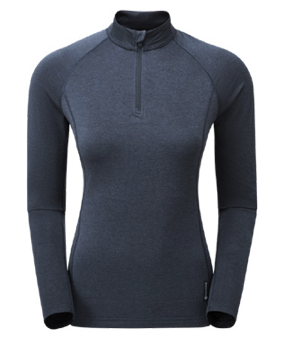 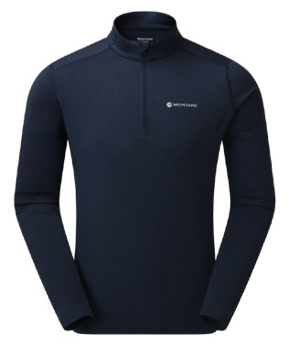 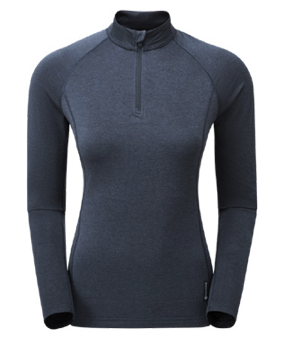 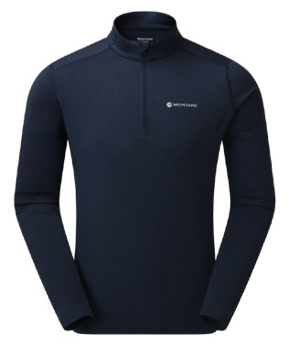 APEX THERMO ECO mit 88% recyceltem Nylon und 12% ElasthanPOLYGIENE® permanente GeruchskontrolleFlacher KragenUmgekehrter halbautomatischer YKK Front-Reißverschluss in Viertellänge mit innenliegender WindblendeGewicht 175 g/210 gUVP: € 60Kahtoola NANOspikes – sicherer Grip bei Eis und Schnee Für zuverlässigen Grip und mehr Sicherheit sorgen die langlebigen, besonders kurzen Spikes aus Wolfram-Carbidstahl. Zwei Traktionsplattten ermöglichen eine natürliche Abrollbewegung und garantieren besonderen Laufkomfort: Die harte Innenseite schützt Schuh und Fuß, die weichere Außenseite sorgt für den Flex und verhindert, dass Schnee feststollt.  Dank des Elastomer-Geschirrs lassen sich die NANOspikes schnell und einfach an- oder ausziehen und passen genau auf verschiedenstem Schuhwerk, auch auf leichten Laufschuhen – und zwar bei Temperaturen bis –35°C.  Produktdetails: 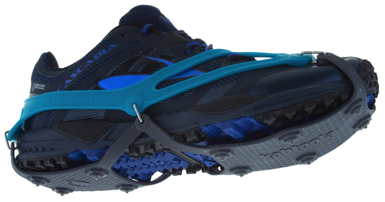 Besonders stabil und langlebigFür Eis und Schneeglätte, Matsch und felsiges TerrainPasst auf jeden Lauf- und Trailrunningschuh UVP: € 39,95 inkl. PackbeutelKahtoola INSTAgaiter Low und MidDie Leichtgamaschen (ab 55 g) aus robustem, wasserabweisendem Nylon-Stretchgewebe schließen den Schuh nach oben hin ab und verhindern das Eindringen von Schnee, Schmutz und störenden Fremdkörpern. Sie sind zuverlässig wasserabweisend, lassen aber Schwitzfeuchtigkeit nach außen passieren. Zudem verhindern sie ein unabsichtliches Öffnen der Schnürsenkel und schützen so vor Stolperfallen. Einfach an der Schnürung einhängen und immer am Laufschuh lassen. Im Winter wärmen sie die Knöchel.Besonders robust und langlebig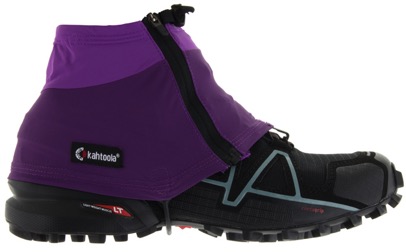 Leichtgewicht mit geringem PackmaßSchnürung des Schuhs bei geöffnetem Reißverschluß immer zugänglichErhältlich in zwei Größen: Low (50 / 55 g, 12,7 cm) und Mid (66 / 74 g, 20,3 cm) UVP: Low € 29,95 Euro bzw. Mid € 39,95 Euro, (inkl. Packbeutel)Wrightsock - Coolmesh II Feuchte Socken sorgen im Winter für kalte Füsse. Die doppellagigen Socken „Coolmesh II“ von Wrightsock transportieren Feuchtigkeit vom Fuß weg nach außen und halten die Füße trocken und somit länger warm. Die äußere Lage nimmt auch von außen eindringende Nässe auf und hält sie so vom Fußweg. Gleichzeitig neutralisieren die beiden Sockenlagen Reibung und verhindern zuverlässig das Entstehen von Blasen. 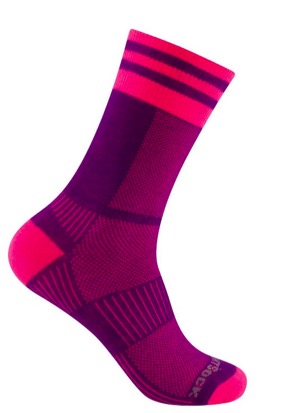 Stabilisierungs-Zone im Mittelfußbereich für sicheren HaltNetzstruktur im Fußrücken für optimalen Feuchtigkeits-AbtransportInnenlage weiß, ungefärbt und fußgesundTrockene Füße und Schutz vor Blasenbildung durch doppellagige Ausführung70% Polyester, 26% Nylon und 4% Elastan (innen) | 68% Polyester, 24% Nylon und 8% Elasthan (außen)Bessere Dämpfeigenschaften als einlagige ModelleVerschiedene Höhen und MaterialmodelleUVP: € 24,95 Blasenstopper – Klebepads zur Blasenprävention  Die hochwirksamen BLASENSTOPPER Klebepads werden vorbeugend an gefährdeten, empfindlichen Stellen aufgeklebt - aber nicht auf die Haut, sondern direkt in die Schuhinnenseite. Die glatte Oberfläche der Pads reduziert die Reibung des Sockens gegen den Fuß und wirkt dadurch vorbeugend gegen Blasen. 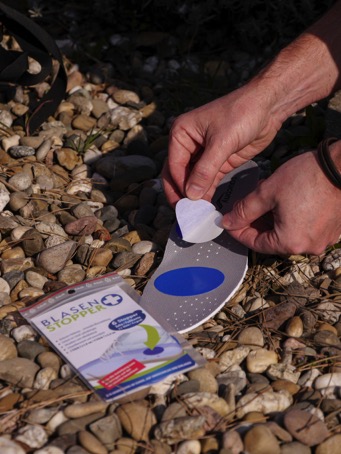 Daher gehört der BLASENSTOPPER bei längeren Läufen in die Brusttasche. Bei Problemen kann er schnell in den Schuh geklebt werden.Kostengünstig und zuverlässig Reduziert Reibung – vermeidet BlasenbildungEinfach im Schuh anzubringen, ultradünn und selbstklebendSchweißresistent und wasserdichtHohe Lebensdauer (vergleichbar mit Innensohle oder Innenfutter des Schuhs)Auch bei Hot Spots an anderen Stellen einsetzbar (z.B. Sporthelm)UVP: ab € 9,95Body glide – Schutzschild gegen Wundscheuern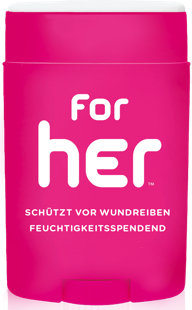 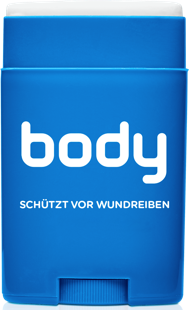 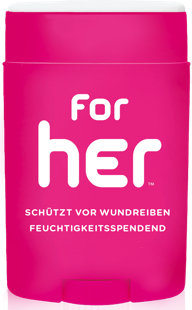 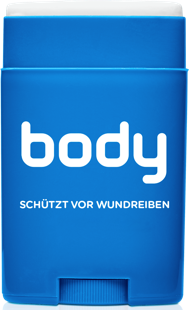 Absolut reibungslos trainieren mit den Produkten von Body Glide: Der Hautschutz-Balsam aus Kalifornien (USA) bildet einen hochwirksamen trockenen, unsichtbaren Schutzfilm und beugt Wundscheuern, Hautreizungen, rissiger Haut und Blasen überall dort vor, wo Haut an Kleidung und Socken der Haut auf Haut reiben. Der allergenfreie Balsam besteht ausschließlich aus biologisch-pflanzlichen Inhaltsstoffen, ist wasserfest, schweißresistent und verstopft die Poren nicht, sodass die Haut atmen kann. Der Schutz wirkt über längere Zeit auch, unter extremen Bedingungen und bei Nässe.Produktdetails: Beugt Wundscheuern, Hautreizungen, rissiger Haut und Blasen vorLeicht aufzutragen und fettfrei, Hände bleiben sauber Schont die Kleidung: Anwendbar unter Kleidung, Neoprenanzügen, in Schuhen Allergenfreie, biologisch-pflanzliche Inhaltsstoffe, vegan, ohne Tierversuche, kindersicher Frei von Erdöl, Lanolin oder MineralölSchweiß durchlässig und lässt die Haut atmen Erhältlich in 3 GrößenPreis:  ab € 10,95Smarte Weste für Läufer*innenHergestellt zu 100% in Europa mit Materialien aus EuropaHyphen-sports, das kleine aber feine Bekleidungslabel aus München mit eigener Manufaktur in Kroatien, hat mit der „Stüdlgrat“ eine Weste im Programm, die mehr kann.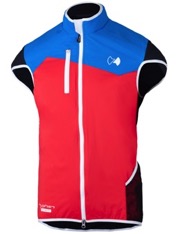 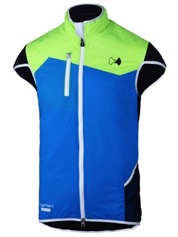 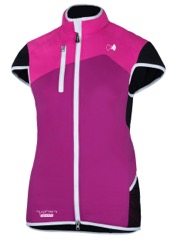 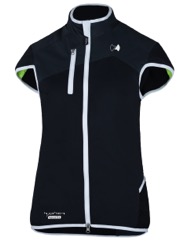 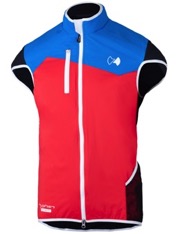 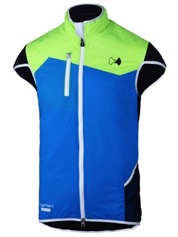 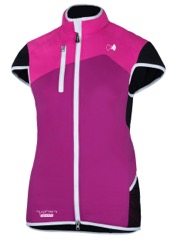 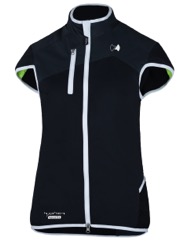 Diese Leichtgewichtsweste ist die ideale äußere Lage bei kühlen Bedingungen und ein optimaler Midlayer bei Regen oder Schnee. Der Clou sind die überschnittenen Schultern, die dafür sorgen, dass die Schultergelenke geschützt sind. Die Weste hält durch ihren Zonenaufbau dort warm, wo man es benötigt. Vorne ist das Material Windabweisend, hinten atmungsaktiv und Schweiß aufsaugend. Durch Verzicht auf Steppnähte verhindert sie Kältebrücken.Als bewegungsoptimiertes Leichtgewicht ist sie nicht nur für die moderate Runde in der Stadt oder den Park ideal. Auch für Trailläufer ist sie interessant. Mit ihrem Rucksack-orientierten Schnitt und den Zusatzfunktionen ist sie optimal für alle längeren AktivitätenDetails:Überschnittene Schultern halten die Gelenke warm, gepaddeter NierenbereichSchnelltrocknendAtmungsaktive, Schweiß aufsaugende Rückenpartie mit 3D 4-Wegestretch DistanzmaterialWind- und wasserabweisender Front- und Schulterbereich, mit Climashield gefüttertHohe DampfdurchlässigkeitWindschotkragenIn separater Tasche klein zu einem Kissen zu verpackenErhöhter Windschutz durch nanoporöse BeschichtungKeine Kältebrücken durch Verzicht auf SteppnähteUVP:  € 189,95 PressekontaktOutdoor Sports PRJohannes  Wessel	Steigenbergerstr. 1982377 Penzberg		M: +49 1590 53 98 581T: +49 8856 86 85 318E: j.wessel@outdoorsports-pr.com